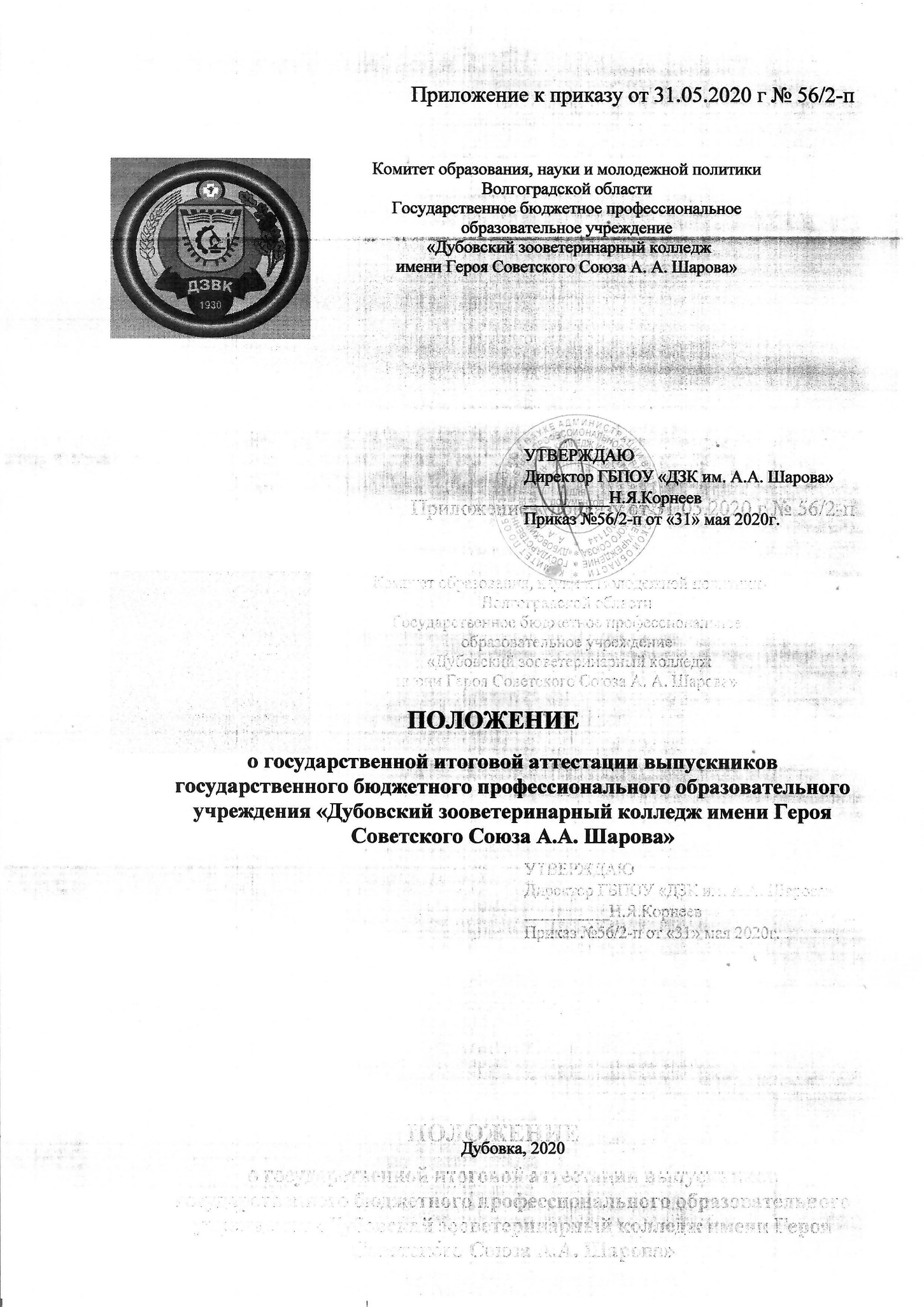 Общие положенияНастоящее положение разработано на основании:Федерального закона «Об образовании в Российской Федерации» от 29.12.2012 № 273-ФЗ;Федерального закона от 21 декабря 1994 г. № 68-ФЗ «О защите населения и территорий от чрезвычайных ситуаций природного и техногенного характера»;Постановления Правительства Российской Федерации от 30 декабря 2003 г. № 794 «О единой государственной системе предупреждения и ликвидации чрезвычайных ситуаций»;Приказа Министерства образования и науки РФ от 14.06.2013№	464 «Об утверждении порядка организации и осуществленияобразовательной деятельности по образовательным программам среднего профессионального образования»;Приказа Министерства образования и науки РФ от 16.08.2013 № 968 «Об утверждении Порядка проведения государственной итоговой аттестации по образовательным программам среднего профессионального образования»;Приказа Министерства образования и науки РФ от 25 октября 2013 г. № 1186 «Об утверждении порядка заполнения, учета и выдачи дипломов о среднем профессиональном образовании и их дубликатов»;Приказа Министерства просвещения РФ от 21 мая 2020 г. № 257 «Об особенностях проведения государственной итоговой аттестации по образовательным программам среднего профессионального образования в 2019-2020 учебном году»;- требований федеральных государственных образовательных стандартов среднего профессионального образования (далее - ФГОС СПО) по специальностям и профессиям техникума;Указа Президента РФ от 02.04.2020 N 239 «О мерах по обеспечению санитарно-эпидемиологического благополучия населения на территории Российской Федерации в связи с распространением новой коронавирусной инфекции (COVID-19)»;Указа Президента Российской Федерации от 11 мая 2020 года № 316 «Об определении порядка продления действия мер по обеспечению санитарно-эпидемиологического благополучия населения в субъектах Российской Федерации в связи с распространением новой коронавирусной инфекции (COVID-19)»;Закона Волгоградской области от 21 ноября 2008 г. № 1779-ОД «О защите населения и территории Волгоградской области от чрезвычайных ситуаций природного и техногенного характера»;Постановления Губернатора Волгоградской области от 08 октября 2012 г. № 958 «О территориальной подсистеме Волгоградской области единой государственной системы предупреждения и ликвидации чрезвычайных ситуаций»;Постановления Губернатора Волгоградской области от 15.03.2020 №179 «О введении режима повышенной готовности функционирования органов управления, сил и средств территориальной подсистемы Волгоградской области единой государственной системы предупреждения и ликвидации чрезвычайных ситуаций" в связи с введением режима повышенной готовности на территории Волгоградской области»;Устава ГБПОУ «Дубовский зооветеринарный колледж имени Героя Советского Союза А.А. Шарова»;учебно-методической документации, рекомендаций.Настоящее Положение распространяется на студентов ГБПОУ «Дубовский зооветеринарный колледж имени Героя Советского Союза А.А. Шарова»» (далее - Колледж), обучающихся как за счет средств областного бюджета, так и на платной договорной основе.Государственная итоговая аттестация (далее - ГИА) представляет собой форму оценки степени и уровня освоения студентами основной профессиональной образовательной программы среднего профессионального образования (программы подготовки квалифицированных рабочих, служащих и программы подготовки специалистов среднего звена).Государственная итоговая аттестация - это итоговая аттестация студентов, завершающих освоение имеющих государственную аккредитацию основных профессиональных образовательных программ среднего профессионального образования (программ подготовки квалифицированных рабочих, служащих и программ подготовки специалистов среднего звена) (далее - образовательные программы среднего профессионального образования), вне зависимости от форм обучения, и претендующих на получение документа о среднем профессиональном образовании образца, установленного Министерством образования и науки Российской Федерации.Государственная итоговая аттестация, завершающая освоение имеющих государственную аккредитацию основных образовательных программ, является обязательной и проводится в порядке и в форме, которые установлены колледжем. ГИА проводится государственными экзаменационными комиссиями (далее - ГЭК) в целях определения соответствия результатов освоения студентами образовательных программ среднего профессионального образования, соответствующим требованиям федеральных государственных образовательных стандартов.Студентам, допускаемым к ГИА, во время ее проведения запрещается иметь при себе и использовать средства связи.Не допускается взимание платы со студентов за прохождение ГИА.В период действия режима повышенной готовности, чрезвычайной ситуации, проведения санитарно-противоэпидемических (профилактических) мероприятий, в целях принятия мер по предупреждению и ликвидации чрезвычайных ситуаций, дополнительных усиленных мер по защите населения и территорий Волгоградской области, в период действия режима самоизоляции, допускается организация, проведение ГИА для студентов очной и заочной формы обучения и взаимодействия участников образовательных отношений во взаимоудалённом режиме, в видеоформате с использованием участниками компьютерных средств и сети Интернет, что будет обеспечивать возможность успешного обмена всей необходимой информацией, принятия, фиксации решений и, при необходимости, учет мнений всех присутствующих.В случаях, указанных в пункте 1.8. ГИА проводится с применением электронного обучения, дистанционных технологий в соответствии с разделом 7 настоящего Положения, Положением о порядке применения дистанционных образовательных технологий при реализации образовательных программ или ее частей в Колледже, в том числе с учетом особенностей психофизического развития, индивидуальных возможностей и состояния здоровья выпускников из числа лиц с ограниченными возможностями здоровья.Формы и виды государственной итоговой аттестацииФормами государственной итоговой аттестации студентов колледжа по образовательным программам среднего профессионального образования в соответствии с федеральными государственными образовательными стандартами среднего профессионального образования являются защита выпускной квалификационной работы и (или) государственный(ые) экзамен(ы), в том числе в виде демонстрационного экзамена (далее - ВКР).Выпускная квалификационная работа способствует систематизации и закреплению знаний выпускника по профессии или специальности при решении конкретных задач, а также выяснению уровня подготовки выпускника к самостоятельной работе.Объем времени и вид (виды) итогового аттестационного испытания установлены федеральным государственным образовательным стандартом среднего профессионального образования в соответствии с требованиями к структуре основной профессиональной образовательной программы и к оцениванию качества освоения основной профессиональной образовательной программы.В зависимости от осваиваемой образовательной программы среднего профессионального образования и в соответствии с федеральным государственным образовательным стандартом среднего профессионального образования выпускная квалификационная работа выполняется в следующих видах:- выпускная практическая квалификационная работа и письменная экзаменационная работа либо демонстрационный экзамен - для выпускников, осваивающих программы подготовки квалифицированных рабочих, служащих;дипломная работа (дипломный проект) и (или) демонстрационный экзамен - для выпускников, осваивающих программы подготовки специалистов среднего звена.При этом сдача государственного экзамена может вводиться по усмотрению Колледжа.Задания по выпускной квалификационной работе по специальности/ профессии должны иметь актуальность, отражать новизну и практическую значимость современных достижений.Ежегодно разрабатывается и утверждается на заседании педагогического совета программа ГИА, которая определяет:объем времени, сроки подготовки и защиты выпускной квалификационной работы;условия подготовки и процедуру проведения;организацию консультации, контроль выполнения практических заданий;темы, структуру и содержание ВКР по специальностям/ профессиям Колледжа;требования к оформлению с позиций соответствия ГОСТ и нормативным документам;критерии оценки ВКР.Студенту предоставляется право выбора темы ВКР, в том числе предложения своей темы с необходимым обоснованием целесообразности ее разработки для практического применения. При этом тематика ВКР должна соответствовать содержанию одного или нескольких профессиональных модулей, входящих в образовательную программу среднего профессионального образования.Для подготовки ВКР студенту назначается руководитель и, при необходимости, консультанты.Закрепление за студентами тем ВКР, назначение руководителей и консультантов осуществляется распорядительным актом Колледжа.Программа ГИА, методика оценивания результатов, требования к выпускным квалификационным работам, задания и продолжительность государственных экзаменов определяются с учетом примерной основной образовательной программы среднего профессионального образования и утверждаются Колледжем после их обсуждения на заседании педагогического совета Колледжа с участием председателей государственных экзаменационных комиссий.Задания демонстрационного экзамена разрабатываются на основе профессиональных стандартов (при наличии) и с учетом оценочных материалов (при наличии), разработанных союзом.По решению цикловой методической комиссии, согласованному с заместителем директора по учебной работе, может проводиться предварительная защита ВКР.Защита выпускной квалификационной работы проводится на открытых заседаниях ГЭК с участием не менее двух третей ее состава. Результаты любого из видов аттестационных испытаний, включенных в ГИА, определяются оценками «отлично», «хорошо», «удовлетворительно», «неудовлетворительно» и объявляются в тот же день после оформления в установленном порядке протоколов заседаний ГЭК.ГИА выпускников не может быть заменена оценкой уровня их подготовки на основе текущего контроля успеваемости и результатов промежуточной аттестации.Результаты победителей и призеров чемпионатов профессионального мастерства, проводимых союзом либо международной организацией «WorldSkills International», осваивающих образовательные программы среднего профессионального образования, засчитываются в качестве оценки «отлично» по демонстрационному экзамену.Порядок проведения государственной итоговой аттестацииК ГИА допускается студент, не имеющий академической задолженности и в полном объеме выполнивший учебный план или индивидуальный учебный план по осваиваемой образовательной программе среднего профессионального образования.Программа ГИА, требования к выпускным квалификационным работам, а также критерии оценки знаний, утвержденные Колледжем, доводятся до сведения студентов, не позднее чем за шесть месяцев до начала государственной итоговой аттестации.Колледж обеспечивает проведение предварительного инструктажа выпускников непосредственно в месте проведения демонстрационного экзамена.Присвоение соответствующей квалификации выпускнику колледжа и выдача ему документа о среднем профессиональном образовании осуществляется при условии успешного прохождения всех установленных видов аттестационных испытаний, включенных в ГИА.Диплом с отличием выдается при следующих условиях:все указанные в приложении к диплому оценки по учебным предметам, курсам, дисциплинам (модулям), практикам, оценки за курсовые работы (проекты) являются оценками «отлично» и «хорошо»;все оценки по результатам государственной итоговой аттестации являются оценками «отлично»;количество указанных в приложении к диплому оценок «отлично», включая оценки по результатам государственной итоговой аттестации, составляет не менее 75% от общего количества оценок, указанных в приложении к диплому.Диплом выдается с приложением к нему не позднее 10 дней после издания приказа об отчислении выпускника.Студентам, не проходившим ГИА по уважительной причине, предоставляется возможность пройти ГИА без отчисления из Колледжа.Дополнительные заседания ГЭК организуются в установленные Колледжа сроки, но не позднее четырех месяцев после подачи заявления лицом, не проходившим ГИА по уважительной причине.Студенты, не прошедшие ГИА или получившие на ГИА неудовлетворительные результаты, проходят ГИА не ранее чем через шесть месяцев после прохождения ГИА впервые.Для прохождения ГИА студенты, не прошедшие ГИА по неуважительной причине или получившие на ГИА неудовлетворительную оценку, восстанавливаются в Колледж на период времени, не превышающий шесть месяцев, для прохождения ГИА соответствующей образовательной программы среднего профессионального образования.Повторное прохождение ГИА для одного лица назначается Колледжем не более двух раз.Студенты, получившие при защите выпускных квалификационных работ оценку «неудовлетворительно», имеют право на повторную защиту. В этом случае ГЭК может признать целесообразным повторную защиту студентом той же темы ВКР, либо вынести решение о закреплении нового задания и определить срок повторной защиты, но не ранее, чем через шесть месяцев после прохождения данного испытания государственной итоговой аттестации впервые.Государственная экзаменационная комиссияВ целях определения соответствия результатов освоения студентами образовательных программ среднего профессионального образования соответствующим требованиям ФГОС СПО государственная итоговая аттестация проводится государственными экзаменационными комиссиями, которые создаются колледжем по каждой образовательной программе среднего профессионального образования, реализуемой колледжем.ГЭК руководствуется в своей деятельности настоящим Положением, Положением о порядке применения дистанционных образовательных технологий при реализации образовательных программ или ее частей в ГБПОУ «Дубовский зооветеринарный колледж имени Героя Советского Союза А.А. Шарова»» и учебно-методической документацией, разрабатываемой Колледжем в соответствии с требованиями ФГОС СПО к структуре основной профессиональной образовательной программы и к оцениванию качества освоения основной профессиональной образовательной программы по конкретными профессиям и специальностям Колледжа.Основные функции ГЭК:- комплексная оценка уровня подготовки выпускника и соответствия его подготовки требованиям ФГОС СПО;решение вопроса о присвоении квалификации по результатам государственной итоговой аттестации и выдаче выпускнику соответствующего диплома о среднем профессиональном образовании;разработка рекомендаций по совершенствованию подготовки выпускников по специальностям/ профессиям среднего профессионального образования.Государственная экзаменационная комиссия формируется из педагогических работников Колледжа, лиц, приглашенных из сторонних организаций, в том числе педагогических работников, представителей работодателей или их объединений, направление деятельности которых соответствует области профессиональной деятельности, к которой готовятся выпускники.В случае проведения демонстрационного экзамена в состав государственной экзаменационной комиссии входят также эксперты союза «Агентство развития профессиональных сообществ и рабочих кадров «Молодые профессионалы (Ворлдскиллс Россия)» (далее - союз).ГЭК возглавляет председатель, который организует и контролирует деятельность государственной экзаменационной комиссии, обеспечивает единство требований, предъявляемых к выпускникам.Состав ГЭК утверждается приказом директора Колледжа.Председатель ГЭК утверждается не позднее 20 декабря текущего года на следующий календарный год (с 1 января по 31 декабря) учредителем Колледжа, по представлению последнего.Председателем государственной экзаменационной комиссии, утверждается лицо, не работающее в Колледже, из числа:руководителей или заместителей руководителей организаций, осуществляющих образовательную деятельность, соответствующую области профессиональной деятельности, к которой готовятся выпускники;представителей работодателей или их объединений, направление деятельности которых соответствует области профессиональной деятельности, к которой готовятся выпускники.Директор Колледжа является заместителем председателя государственной экзаменационной комиссии. В случае создания в образовательной организации нескольких государственных экзаменационных комиссий назначается несколько заместителей председателя государственной экзаменационной комиссии из числа заместителей руководителя образовательной организации или педагогических работников.ГЭК действует в течение одного календарного года.Ход заседания ГЭК протоколируется. В протоколе фиксируется итоговая оценка, вопросы и особое мнение членов комиссии.Присуждение квалификации осуществляется на заключительном заседании ГЭК и фиксируется в протоколе заседания, т.е. после защиты выпускной квалификационной работы.Решение ГЭК оформляется протоколом, который подписывается председателем ГЭК (в случае отсутствия председателя - его заместителем), членами ГЭК и секретарем ГЭК и хранится в архиве колледжа.Решения ГЭК принимаются на закрытых заседаниях простым большинством голосов членов комиссии, участвующих в заседании, при обязательном присутствии председателя комиссии или его заместителя. При равном числе голосов голос председательствующего на заседании ГЭК является решающим.Ежегодный отчет о работе ГЭК обсуждается на педагогическом совете Колледжа.К началу защиты по специальности/профессии колледжа для ГЭК должны быть подготовлены следующие документы:-ФГОС СПО;-Программа ГИА;           -приказ руководителя Колледжа о допуске студентов к государственной итоговой аттестации;-сведения об успеваемости студентов;-зачетные книжки студентов;-книга протоколов заседаний ГЭК.Организация выполнения ВКРНачальным этапом выполнения ВКР является разработка тем, которые доводятся до сведения студентов не позднее, чем за 6 месяцев до начала выполнения выпускной квалификационной работы.Темы выпускных квалификационных работ разрабатываются преподавателями совместно со специалистами предприятий или организаций, заинтересованных в разработке данных тем, и рассматриваются соответствующими цикловыми методическими комиссиями. Тема выпускной квалификационной работы может быть предложена и самим студентом при условии обоснования целесообразности ее разработки. Выпускные квалификационные работы могут выполняться студентами, как в Колледже, так и на предприятии (в организации).Директор Колледжа назначает руководителей выпускных квалификационных работ и консультантов по ее отдельным частям.Темы выпускных квалификационных работ, сроки их выполнения утверждаются приказом директора Колледжа.По утвержденным темам руководители разрабатывают индивидуальные задания для каждого студента, которые рассматриваются цикловыми методическими комиссиями, подписываются руководителем и утверждаются заместителем директора по учебной работе.Задания на ВКР выдаются:не позднее, чем за две недели до начала преддипломной практики - для выпускников, осваивающих программы подготовки специалистов среднего звена;не позднее, чем за неделю до начала производственной практики - для выпускников, осваивающих программы подготовки квалифицированных рабочих, служащих.К каждому руководителю может быть одновременно прикреплено не более 8 студентов. На консультации для каждого студента, осваивающего программу подготовки специалистов среднего звена, должно быть предусмотрено не более двух часов в неделю.По завершении выполнения выпускной квалификационной работы руководитель подписывает ее и составляет письменное заключение, после чего заведующий отделения направляет студента на рецензию.Общее руководство ВКР осуществляется заместителем директора по учебной работе, заведующим отделениями, которые контролируют графики выполнения отдельных частей ВКР студентами, оказывают организационную помощь руководителям, консультантам и рецензентам.Основными обязанностями руководителей и консультантов по выполнению ВКР являются:участие в разработке тем ВКР и индивидуальных заданий студентам;оказание помощи в процессе производственной практики по сбору материала для работы;консультации по выполнению задания к работе: определение главных направлений, порядок рассуждений, аргументированность положений, объем пояснительной записки, качество графических работ и др.;помощь в подборе учебной, справочной и нормативной литературы;подготовка письменного отзыва на ВКР.После выполнения половины объема ВКР консультанты проводят процентовку готовности выпускной квалификационной работы, итоги которой обсуждаются на заседаниях цикловых методических комиссий.Решения доводятся до сведения всех студентов.С целью гласности хода выполнения ВКР систематически оформляется экран, на котором указываются сроки выполнения отдельных частей ВКР и реальный процент их готовности. По этим показателям принимаются дисциплинарные меры со стороны руководителей всех уровней.Защита ВКРПроцедура, сроки подготовки и защиты ВКР устанавливаются в программе ГИА (по специальности/профессии Колледжа).Защита выпускной квалификационной работы проводится на открытом заседании ГЭК с участием не менее 2/3 ее состава.Защита выпускной квалификационной работы студентами проводится в соответствии с учебным планом, календарным учебным графиком, графиком выполнения ВКР.На защиту одной ВКР отводится до 45 минут.Процедура защиты включает:доклад студента не более 10-15 минут;вопросы членов ГЭК и ответы студента на них.Студент Колледжа готовит выступление в форме доклада, в котором раскрывается сущность теоретического и практического значения результатов проведенной работы.При консультации с руководителем ВКР составляется план выступления, распределяется материал в логической последовательности.Защита ВКР проводится в специально подготовленных и оборудованных кабинетах.При определении итоговой оценки по защите ВКР учитываются:доклад выпускника;ответы на вопросы;оценка рецензента;заключение руководителя.Результаты определяются оценками «отлично», «хорошо», «удовлетворительно», «неудовлетворительно» и объявляются в тот же день после оформления протоколов заседаний ГЭК.Организация и проведение ГИА по образовательным программам среднего профессионального образования в 2019/20 учебном году, в период действия режима повышенной готовности, самоизоляции, установленных постановлением Губернатора Волгоградской области от 15.03.2020 г. №179 «О введении режима повышенной готовности функционирования органов управления, сил и средств территориальной подсистемы Волгоградской области единой государственной системы предупреждения и ликвидации чрезвычайных ситуаций» в связи с введением режима повышенной готовности на территории Волгоградской области»Порядок проведения ГИА по образовательным программам среднего профессионального образования, в части форм проведения ГИА, зачета результатов ГИА, невозможности замены ГИА выпускников оценкой уровня их подготовки на основе результатов промежуточной аттестации, порядка подачи апелляционного заявления о нарушении, по мнению выпускника, установленного порядка проведения государственной итоговой аттестации и (или) несогласия с ее результатами (далее апелляционное заявление), а также проведения заседания апелляционной комиссии не применяется в 2019/20 учебном году.Студентам, допускаемым к ГИА, во время ее проведения разрешается использовать средства связи.Защита выпускной квалификационной работы, осуществляется с применением электронного обучения, дистанционных образовательных технологий на основе цифровых образовательных ресурсов:- модульная объектно-ориентированная динамическая среда электронного обучения 3KL Русский Moodle;профессиональное кроссплатформенное приложение для проведения видео конференций и семинаров — ZOOM;программная система интернет-телефонии Jitsi Meet;платформа Skype в режиме видеоконференции;мессенджеры Viber, WhatsApp в режиме видео;социальная сеть ВКонтакте.Выпускная квалификационная работа выполняется студентами в виде:-письменной экзаменационной работы, предусмотренной федеральным государственным образовательным стандартом среднего профессионального образования для выпускников, осваивающих программы подготовки квалифицированных рабочих, служащих;дипломной работы (дипломного проекта), предусмотренной федеральным государственным образовательным стандартом среднего профессионального образования для выпускников, осваивающих программы подготовки специалистов среднего звена.Государственный экзамен проводится с применением электронного обучения, дистанционных образовательных технологий. В случае если федеральным государственным образовательным стандартом среднего профессионального образования государственный экзамен предусмотрен в виде демонстрационного экзамена, и проводится в соответствии с разделом 2 настоящего Положения и требований методических рекомендация по проведению демонстрационного экзамена.Выпускная квалификационная работа в части выполнения выпускной практической квалификационной работы, предусмотренной федеральным государственным образовательным стандартом среднего профессионального образования, при невозможности ее защиты с применением электронного обучения, дистанционных образовательных технологий оценивается по решению Колледжа на основе:- результатов промежуточной аттестации по профессиональным модулям образовательной программы среднего профессионального образования;наличия статуса победителя, призера или участника:Всероссийской олимпиады профессионального мастерства обучающихся по специальностям среднего профессионального образования 2018/2019 учебного года, включенной в перечень олимпиад и иных интеллектуальных и (или) творческих конкурсов, мероприятий, направленных на развитие интеллектуальных и творческих способностей, способностей к занятиям физической культурой и спортом, интереса к научной	(научно-исследовательской), инженерно-технической, изобретательской, творческой, физкультурно-оздоровительной деятельности, а также на пропаганду научных знаний, творческих и спортивных достижений, на 2018-2019 учебный год, утвержденной приказом Министерства просвещения Российской Федерации от 09.11.2018 г. № 197;Всероссийской олимпиады профессионального мастерства обучающихся по специальностям среднего профессионального образования 2019/2020 учебного года, включенной в перечень олимпиад и иных интеллектуальных и (или) творческих конкурсов, мероприятий, направленных на развитие интеллектуальных и творческих способностей, способностей к занятиям физической культурой и спортом, интереса к научной (научно-исследовательской),инженерно-технической,изобретательской,творческой, физкультурно-оздоровительной деятельности, а также на пропаганду научных знаний, творческих и спортивных достижений, на 2019-2020 учебный год, утвержденной приказом Министерства просвещения Российской Федерации от 24.07.2019 г. № 390;наличия статуса победителя, призера или участника чемпионата по профессиональному мастерству среди инвалидов и лиц с ограниченными возможностями здоровья «Абилимпикс»;наличие статуса победителя, призера или участника чемпионата профессионального мастерства, проводимого союзом «Агентство развития профессиональных сообществ и рабочих кадров «Молодые профессионалы (Ворлдскиллс Россия)» либо международной организации «WorldSkills International».Выпускная квалификационная работа в части выполнения демонстрационного экзамена, предусмотренного федеральным государственным образовательным стандартом среднего профессионального образования, а также государственный(ые) экзамены в виде демонстрационного экзамена при невозможности их проведения с применением электронного обучения, дистанционных образовательных технологий оценивается по решению колледжа на основе:а)	результатов промежуточной аттестации по профессиональным модулям образовательной программы среднего профессионального образования с использованием демонстрационного экзамена;б)	наличие статуса победителя, призера или участника чемпионата профессионального мастерства, проводимого союзом «Агентство развития профессиональных сообществ и рабочих кадров «Молодые профессионалы (Ворлдскиллс Россия)» либо международной организации «WorldSkillsInternational»;в)	наличия статуса победителя, призера или участника чемпионата по профессиональному мастерству среди инвалидов и лиц с ограниченными возможностями здоровья «Абилимпикс».При невозможности защиты ВКР, выполняемых в виде письменных экзаменационных работ или дипломной работы (дипломного проекта), и (или) проведения государственного (ых) экзамена (ов) в соответствии с пунктом 7.5 настоящего Положения по решению колледжа ГИА выпускников заменяется оценкой уровня их подготовки на основе результатов промежуточной аттестации по соответствующим учебным предметам, курсам, дисциплинам (модулям) образовательной программы среднего профессионального образования либо выпускникам предоставляется возможность пройти ГИА в дополнительные сроки, установленные колледжем без отчисления выпускников из колледжа.При невозможности оценки ВКР в части выполнения демонстрационного экзамена либо проведения государственного(ых) экзамена(ов) в виде демонстрационного экзамена в соответствии с п. 7.6 настоящего Положения по решению колледжа ГИА выпускников заменяется оценкой уровня их подготовки на основе результатов промежуточной аттестации по профессиональным модулям образовательной программы среднего профессионального образования либо выпускникам предоставляется возможность пройти ГИА в дополнительные сроки, установленные колледжем, без отчисления выпускников из колледжа.При проведении защиты ВКР и (или) государственного(ых) экзамена(ов), в том числе в виде демонстрационного экзамена, с применением электронного обучения, дистанционных образовательных технологий колледж самостоятельно и (или) с использованием ресурсов иных организаций:-создает условия для функционирования электронной информационно-образовательной среды независимо от места нахождения обучающихся;- обеспечивает идентификацию личности обучающихся и контроль соблюдения требований, установленных локальными нормативными актами колледжа.По результатам ГИА выпускник, участвовавший в ГИА, или родитель (законный представитель) несовершеннолетнего выпускника может подать в апелляционную комиссию апелляционное заявление в электронном виде на адрес электронной почты колледжа.Апелляционное заявление рассматривается апелляционной комиссией не позднее двух рабочих дней с момента его поступления.Апелляционная комиссия проводит заседания с использованием дистанционных технологий и информационно - телекоммуникационных сетей при опосредованном (на расстоянии) взаимодействии членов соответствующих комиссий.Выпускник, подавший апелляционное заявление, имеет право с использованием дистанционных технологий и информационно телекоммуникационных сетей опосредовано (на расстоянии) присутствовать на указанном заседании при рассмотрении апелляционного заявления. С несовершеннолетним выпускником имеет право присутствовать один из родителей (законных представителей).Решение апелляционной комиссии доводится до сведения подавшего апелляцию выпускника по электронной почте в течение двух рабочих дней со дня заседания апелляционной комиссии.Порядок подачи и рассмотрения апелляцийПо результатам государственной аттестации выпускник, участвовавший в государственной итоговой аттестации, имеет право подать в апелляционную комиссию колледжа письменное апелляционное заявление о нарушении, по его мнению, установленного порядка проведения государственной итоговой аттестации и (или) несогласии с ее результатами (далее - апелляция).Апелляция подается лично выпускником или родителями (законными представителями) несовершеннолетнего выпускника в апелляционную комиссию колледжа.Апелляция о нарушении порядка проведения государственной итоговой аттестации подается непосредственно в день проведения государственной итоговой аттестации.Апелляция о несогласии с результатами государственной итоговой аттестации подается не позднее следующего рабочего дня после объявления результатов государственной итоговой аттестации.Апелляция рассматривается апелляционной комиссией не позднее трех рабочих дней с момента ее поступления.Состав апелляционной комиссии утверждается приказом директора Колледжа одновременно с утверждением состава государственной экзаменационной комиссии.Апелляционная комиссия состоит из председателя, не менее пяти членов из числа педагогических работников Колледжа, не входящих в данном учебном году в состав государственных экзаменационных комиссий и секретаря. Председателем апелляционной комиссии является директор Колледжа либо лицо, исполняющее в установленном порядке обязанности директора. Секретарь избирается из числа членов апелляционной комиссии.Апелляция рассматривается на заседании апелляционной комиссии с участием не менее двух третей ее состава.На заседание апелляционной комиссии приглашается председатель соответствующей государственной экзаменационной комиссии.Выпускник, подавший апелляцию, имеет право присутствовать при рассмотрении апелляции.С несовершеннолетним выпускником имеет право присутствовать один из родителей (законных представителей).Указанные лица должны иметь при себе документы, удостоверяющие личность.Рассмотрение апелляции не является пересдачей государственной итоговой аттестации.При рассмотрении апелляции о нарушении порядка проведения государственной итоговой аттестации апелляционная комиссия устанавливает достоверность изложенных в ней сведений и выносит одно из решений:об отклонении апелляции, если изложенные в ней сведения о нарушениях порядка проведения государственной итоговой аттестации выпускника не подтвердились и/или не повлияли на результат государственной итоговой аттестации;об удовлетворении апелляции, если изложенные в ней сведения о допущенных нарушениях порядка проведения государственной итоговой аттестации выпускника подтвердились и повлияли на результат государственной итоговой аттестации.В последнем случае результат проведения государственной итоговой аттестации подлежит аннулированию, в связи с чем протокол о рассмотрении апелляции не позднее следующего рабочего дня передается в государственную экзаменационную комиссию для реализации решения комиссии. Выпускнику предоставляется возможность пройти государственную итоговую аттестацию в дополнительные сроки, установленные Колледжем.Для рассмотрения апелляции о несогласии с результатами государственной итоговой аттестации, полученными при защите выпускной квалификационной работы, секретарь государственной экзаменационной комиссии не позднее следующего рабочего дня с момента поступления апелляции направляет в апелляционную комиссию выпускную квалификационную работу, протокол заседания государственной экзаменационной комиссии и заключение председателя государственной экзаменационной комиссии о соблюдении процедурных вопросов при защите подавшего апелляцию выпускника.Для рассмотрения апелляции о несогласии с результатами государственной итоговой аттестации, полученными при сдаче государственного экзамена, секретарь государственной экзаменационной комиссии не позднее следующего рабочего дня с момента поступления апелляции направляет в апелляционную комиссию протокол заседания государственной экзаменационной комиссии, письменные ответы выпускника (при их наличии) и заключение председателя государственной экзаменационной комиссии о соблюдении процедурных вопросов при проведении государственного экзамена.В результате рассмотрения апелляции о несогласии с результатами государственной итоговой аттестации апелляционная комиссия принимает решение об отклонении апелляции и сохранении результата государственной итоговой аттестации либо об удовлетворении апелляции и выставлении иного результата государственной итоговой аттестации. Решение апелляционной комиссии не позднее следующего рабочего дня передается в государственную экзаменационную комиссию. Решение апелляционной комиссии является основанием для аннулирования ранее выставленных результатов государственной итоговой аттестации выпускника и выставления новых.Решение апелляционной комиссии принимается простым большинством голосов. При равном числе голосов голос председательствующего на заседании апелляционной комиссии является решающим.Решение апелляционной комиссии доводится до сведения подавшего апелляцию выпускника (под роспись) в течение трех рабочих дней со дня заседания апелляционной комиссии.Решение апелляционной комиссии является окончательным и пересмотру не подлежит.Решение апелляционной комиссии оформляется протоколом, который подписывается председателем и секретарем апелляционной комиссии и хранится в архиве Колледжа.Рецензирование выпускных квалификационных работВыполненные выпускные квалификационные работы рецензируются специалистами из числа работников предприятий, организаций, преподавателей Колледжа, хорошо владеющих вопросами, связанными с тематикой выпускных квалификационных работ.Рецензенты выпускных квалификационных работ назначаются приказом директора Колледжа.Рецензия должна включать.заключение о соответствии выпускной квалификационной работы заданию на нее;оценку качества выполнения каждого раздела выпускной квалификационной работы;оценку степени разработки новых вопросов, оригинальности решений (предложений), теоретической и практической значимости работы;оценку выпускной квалификационной работы.На рецензирование одной выпускной квалификационной работы предусматривается до 5 часов.Содержание рецензии доводится до сведения студента не позднее, чем за день до защиты выпускной квалификационной работы.Внесение изменений в выпускную квалификационную работу после получения рецензии не допускается.Заместитель директора по учебной работе после ознакомления с отзывом руководителя и рецензией решает вопрос о допуске студента к защите и передает выпускную квалификационную работу в ГЭК.Хранение выпускных квалификационных работВыполненные студентами выпускные квалификационные работы хранятся после их защиты в колледже не менее пяти лет. По истечении указанного срока вопрос о дальнейшем хранении решается организуемой по приказу директора Колледжа комиссией, которая представляет предложения о списании выпускных квалификационных работ.Списание выпускных квалификационных работ оформляется соответствующим актом.Лучшие выпускные квалификационные работы, представляющие учебно-методическую ценность, могут быть использованы в качестве учебных пособий в профильных кабинетах Колледжа.По запросу предприятия, учреждения, организации директор Колледжа имеет право разрешить снимать копии с выпускных квалификационных работ студентов. При наличии в выпускной квалификационной работе изобретения или рационализаторского предложения разрешение на копию выдается только после оформления (в установленном порядке) заявки на авторские права студента.Изделия и результаты творческой деятельности по решению ГЭК могут не подлежать, хранению в течение пяти лет. Они могут быть использованы в качестве учебных пособий, реализованы через выставки- продажи и т.п.СОГЛАСОВАНОПротокол заседания Педагогического совета №6от31.05.2020 г.СОГЛАСОВАНОПротокол совета студенческого самоуправления №6___от	31.05.2020 г.СОГЛАСОВАНО  Протокол совета родителей №6от	31.05.2020 г.СОГЛАСОВАНОЮрисконсульт                               от 31.05.2020 г.